DOMINOS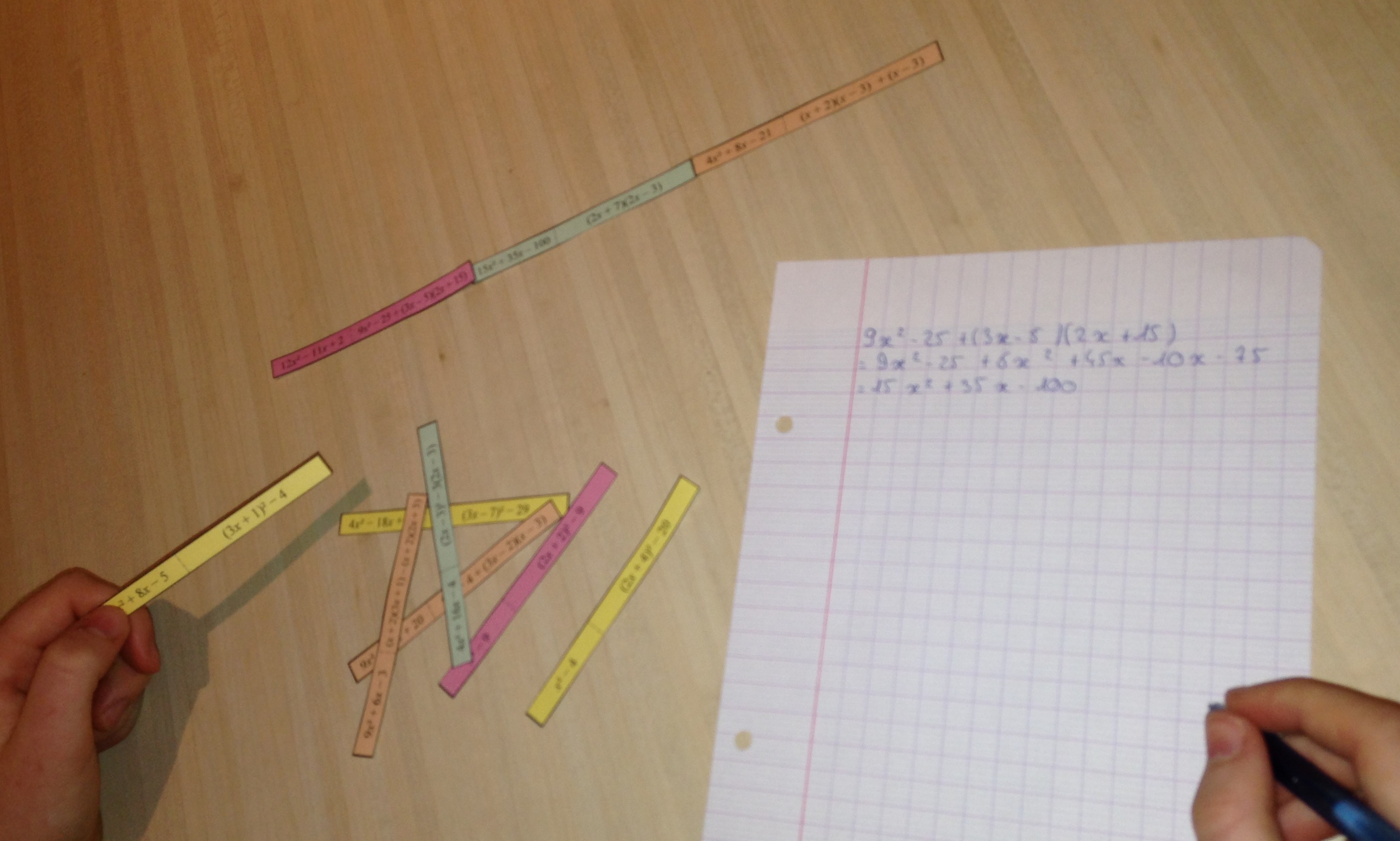 Commentaire : Additionner et soustraire des nombres relatifs.Découper selon les traits pleins et reconstituer le circuit correct sur le principe des dominos.Additions de nombres relatifs :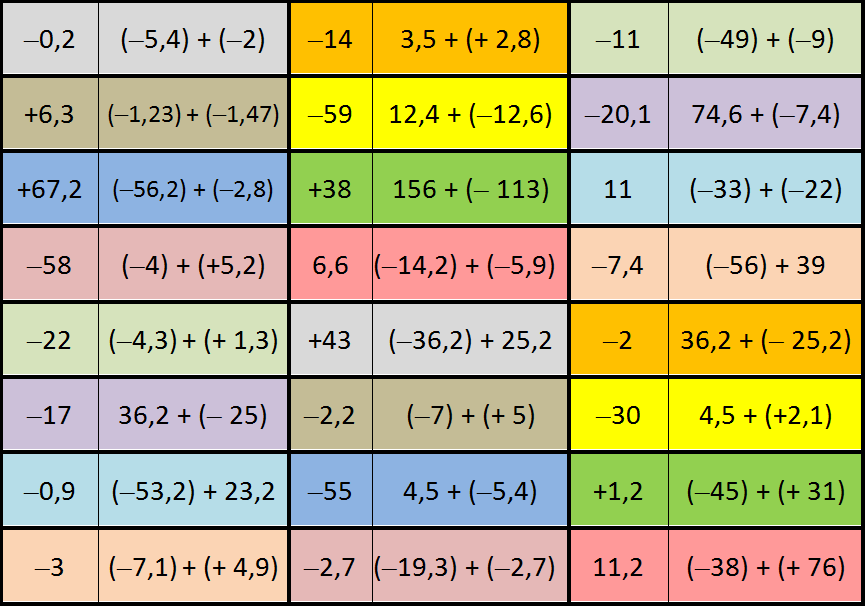 Soustractions de nombres relatifs :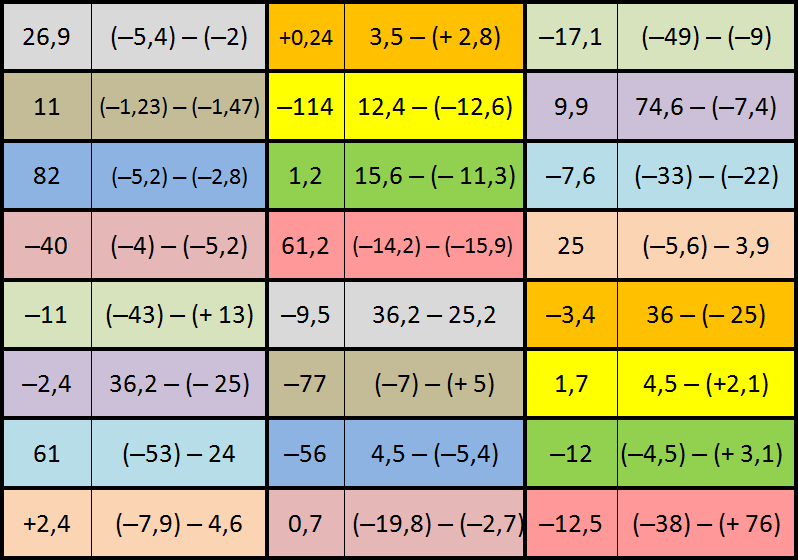 Additions et soustractions de nombres relatifs :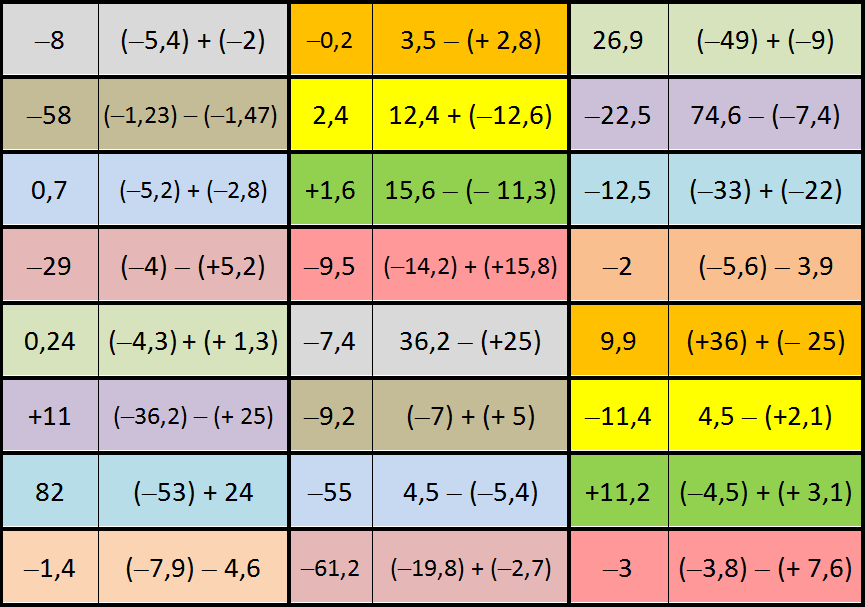 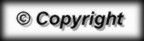 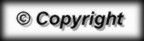 Sur une idée d'Isabelle Guillot isabelle.guillot@ac-grenoble.fr, collège « La Ségalière » à Largentière